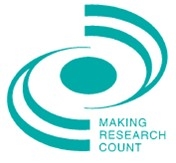 Developing an approach to engaging fathers within children’s social careWhat is Making Research Count?Making Research Count (York) is the regional hub for Yorkshire and the Humber. We work in partnership with a number of local authorities’ Children’s and Adults’ Services teams across the region to support the continuous professional development needs of their staff.  Places at our events are also available to delegates from other local authorities, health services and local, regional and national voluntary and community groups and charities.The course considersGavin Swann of the London Borough of Croyden will lead this interactive event, enabling delegates to considerThe personal and professional context of engaging fathersFindings of literature review and research studyHow to include fathers in social work interventions and servicesHow to transfer learning to social work practice TestimonialsInteresting event helps you thinkmore in depth, highlighted thatwe are doing some good workincorporating relevant areas As always, very thought provokingbut with some solutions Will definitely apply directly inpractice good discussion group,really well managed and reallyrelaxed and productive. Fabulousday all roundDate: 25th Feb 2016Time: 1.30pm to 4.30pmVenue: Innovation Centre, York Science Park, University of YorkWho is the course forSocial workers in children and families services People working with children at risk and with looked after childrenStaff from voluntary groups and charities providing family support 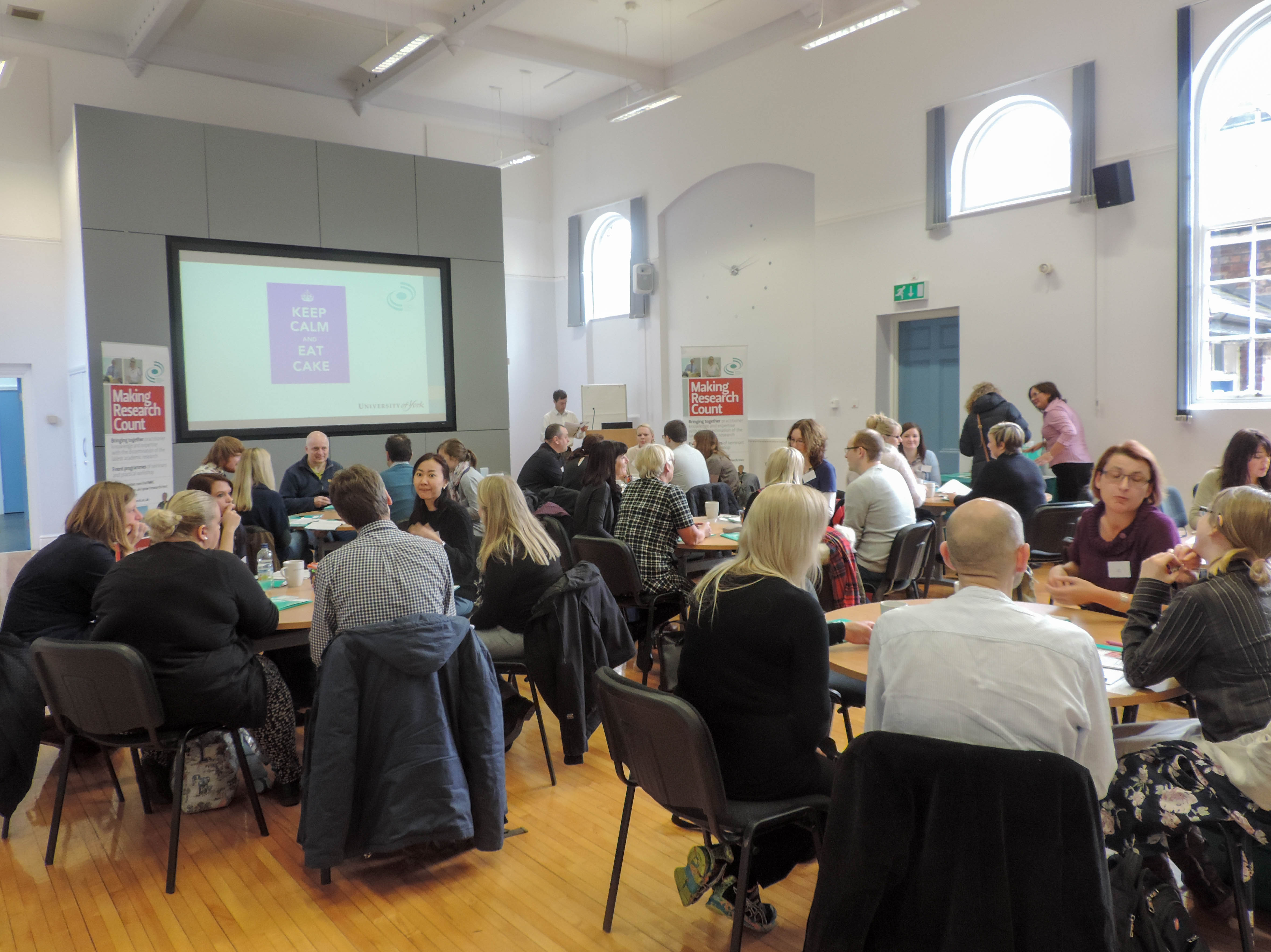 How to bookThe Making Research Count seminar programme is FREE to subscribing members. Please contact your workforce development contact for details.For others there is a fee of £75 for this event. A bursary scheme is available for small organisations, students and those on low incomes.Please contact our office for further details. Booking forms available online or by email/phone: spsw-mrc@york.ac.uk 01904 321237 www.york.ac.uk/spsw/research/mrc